Genel BakışDenizli ilinin Güney ilçesi son nüfus sayımına göre 5700´dür. İlçede tarım alanlarının yanı sıra bağcılık da ön plana geçerek önemli geçim kaynaklarından biri olmuştur. Özellikle şaraplık üzüm üretimi oldukça yaygındır. Zeytin yetiştiriciliği, tütün yetiştiriciliği, meyve yetiştiriciliği ve hayvancılık da ekonomik çalışmalar arasında yer alır.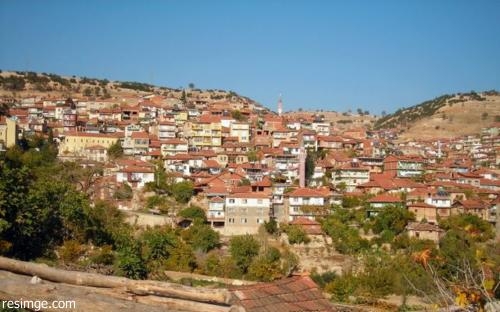 